1.1. Описание услуги1.1. Описание услуги1.1. Описание услуги1.1. Описание услуги1.1. Описание услуги1.1. Описание услуги1.1. Описание услугиВ рамках предоставления услуги обеспечивается поддержка и администрирование системы контроля (анализа) защищенности информации, в том числе сканеров уязвимостей.Лицензируемый ФСТЭК России вид деятельности.В рамках предоставления услуги обеспечивается поддержка и администрирование системы контроля (анализа) защищенности информации, в том числе сканеров уязвимостей.Лицензируемый ФСТЭК России вид деятельности.В рамках предоставления услуги обеспечивается поддержка и администрирование системы контроля (анализа) защищенности информации, в том числе сканеров уязвимостей.Лицензируемый ФСТЭК России вид деятельности.В рамках предоставления услуги обеспечивается поддержка и администрирование системы контроля (анализа) защищенности информации, в том числе сканеров уязвимостей.Лицензируемый ФСТЭК России вид деятельности.В рамках предоставления услуги обеспечивается поддержка и администрирование системы контроля (анализа) защищенности информации, в том числе сканеров уязвимостей.Лицензируемый ФСТЭК России вид деятельности.В рамках предоставления услуги обеспечивается поддержка и администрирование системы контроля (анализа) защищенности информации, в том числе сканеров уязвимостей.Лицензируемый ФСТЭК России вид деятельности.В рамках предоставления услуги обеспечивается поддержка и администрирование системы контроля (анализа) защищенности информации, в том числе сканеров уязвимостей.Лицензируемый ФСТЭК России вид деятельности.1.2. Способ подключения к ИТ-системе (если необходимо и в зависимости от технической возможности организации)1.2. Способ подключения к ИТ-системе (если необходимо и в зависимости от технической возможности организации)1.2. Способ подключения к ИТ-системе (если необходимо и в зависимости от технической возможности организации)1.2. Способ подключения к ИТ-системе (если необходимо и в зависимости от технической возможности организации)1.2. Способ подключения к ИТ-системе (если необходимо и в зависимости от технической возможности организации)1.2. Способ подключения к ИТ-системе (если необходимо и в зависимости от технической возможности организации)1.2. Способ подключения к ИТ-системе (если необходимо и в зависимости от технической возможности организации)Ярлык на Портале терминальных приложенийПрямая ссылка на Web-ресурс из КСПДПрямая ссылка на Web-ресурс из интернет (требуется СКЗИ на АРМ / не требуется)«Толстый клиент» на АРМ пользователя (требуется СКЗИ на АРМ / не требуется)Другой способ ________________________________________________Ярлык на Портале терминальных приложенийПрямая ссылка на Web-ресурс из КСПДПрямая ссылка на Web-ресурс из интернет (требуется СКЗИ на АРМ / не требуется)«Толстый клиент» на АРМ пользователя (требуется СКЗИ на АРМ / не требуется)Другой способ ________________________________________________Ярлык на Портале терминальных приложенийПрямая ссылка на Web-ресурс из КСПДПрямая ссылка на Web-ресурс из интернет (требуется СКЗИ на АРМ / не требуется)«Толстый клиент» на АРМ пользователя (требуется СКЗИ на АРМ / не требуется)Другой способ ________________________________________________Ярлык на Портале терминальных приложенийПрямая ссылка на Web-ресурс из КСПДПрямая ссылка на Web-ресурс из интернет (требуется СКЗИ на АРМ / не требуется)«Толстый клиент» на АРМ пользователя (требуется СКЗИ на АРМ / не требуется)Другой способ ________________________________________________Ярлык на Портале терминальных приложенийПрямая ссылка на Web-ресурс из КСПДПрямая ссылка на Web-ресурс из интернет (требуется СКЗИ на АРМ / не требуется)«Толстый клиент» на АРМ пользователя (требуется СКЗИ на АРМ / не требуется)Другой способ ________________________________________________Ярлык на Портале терминальных приложенийПрямая ссылка на Web-ресурс из КСПДПрямая ссылка на Web-ресурс из интернет (требуется СКЗИ на АРМ / не требуется)«Толстый клиент» на АРМ пользователя (требуется СКЗИ на АРМ / не требуется)Другой способ ________________________________________________Ярлык на Портале терминальных приложенийПрямая ссылка на Web-ресурс из КСПДПрямая ссылка на Web-ресурс из интернет (требуется СКЗИ на АРМ / не требуется)«Толстый клиент» на АРМ пользователя (требуется СКЗИ на АРМ / не требуется)Другой способ ________________________________________________1.3. Группа корпоративных бизнес-процессов / сценариев, поддерживаемых в рамках услуги   1.3. Группа корпоративных бизнес-процессов / сценариев, поддерживаемых в рамках услуги   1.3. Группа корпоративных бизнес-процессов / сценариев, поддерживаемых в рамках услуги   1.3. Группа корпоративных бизнес-процессов / сценариев, поддерживаемых в рамках услуги   1.3. Группа корпоративных бизнес-процессов / сценариев, поддерживаемых в рамках услуги   1.3. Группа корпоративных бизнес-процессов / сценариев, поддерживаемых в рамках услуги   1.3. Группа корпоративных бизнес-процессов / сценариев, поддерживаемых в рамках услуги   Для настоящей услуги не применяетсяДля настоящей услуги не применяетсяДля настоящей услуги не применяетсяДля настоящей услуги не применяетсяДля настоящей услуги не применяетсяДля настоящей услуги не применяетсяДля настоящей услуги не применяется1.4. Интеграция с корпоративными ИТ-системами1.4. Интеграция с корпоративными ИТ-системами1.4. Интеграция с корпоративными ИТ-системами1.4. Интеграция с корпоративными ИТ-системами1.4. Интеграция с корпоративными ИТ-системами1.4. Интеграция с корпоративными ИТ-системами1.4. Интеграция с корпоративными ИТ-системамиИТ-системаГруппа процессовГруппа процессовГруппа процессовГруппа процессовГруппа процессов-Для настоящей услуги не применяетсяДля настоящей услуги не применяетсяДля настоящей услуги не применяетсяДля настоящей услуги не применяетсяДля настоящей услуги не применяется1.5. Интеграция с внешними ИТ-системами1.5. Интеграция с внешними ИТ-системами1.5. Интеграция с внешними ИТ-системами1.5. Интеграция с внешними ИТ-системами1.5. Интеграция с внешними ИТ-системами1.5. Интеграция с внешними ИТ-системами1.5. Интеграция с внешними ИТ-системамиИТ-системаГруппа процессовГруппа процессовГруппа процессовГруппа процессовГруппа процессов Для настоящей услуги не применяется Для настоящей услуги не применяется Для настоящей услуги не применяется Для настоящей услуги не применяется Для настоящей услуги не применяется1.6. Состав услуги1.6. Состав услуги1.6. Состав услуги1.6. Состав услуги1.6. Состав услуги1.6. Состав услуги1.6. Состав услугиЦентр поддержки пользователей  - Прием, обработка, регистрация и маршрутизация поступающих обращений от пользователей;  - Прием, обработка, регистрация и маршрутизация поступающих обращений от пользователей;  - Прием, обработка, регистрация и маршрутизация поступающих обращений от пользователей;  - Прием, обработка, регистрация и маршрутизация поступающих обращений от пользователей;  - Прием, обработка, регистрация и маршрутизация поступающих обращений от пользователей;Функциональная поддержкаИнструментальный анализ объекта информатизации на возможность организации атаки на проникновение (PenTest);Анализ объекта информатизации на соответствие государственным стандартам и рекомендациям российских производителей в рамках стандартных функций системы анализа (Compliance) через сравнение с предустановленными в систему профилями;Поддержание актуальности баз знаний на сервере системы;Выпуск и предоставление отчёта на основании ранее проведенных анализов или проверок (на основании ранее созданных задач по выпуску отчётов);Создание задачи по проведению периодического анализа или проверки.Создание учетной записи пользователя в системе;Настройка прав субъектов доступа в системе;Добавление нового сетевого узла в задачу по анализу;Изменение параметров периодической проверки или анализа;По запросу предоставление ответственному лицу Заказчика отчета об обнаруженных уязвимостях в анализируемых компонентов сети (активного сетевого оборудования, серверов и персональных компьютеров);Настройка элементов системы анализа уязвимостей;Обеспечение технической поддержки пользователей в части используемых элементов системы информационной безопасности.Инструментальный анализ объекта информатизации на возможность организации атаки на проникновение (PenTest);Анализ объекта информатизации на соответствие государственным стандартам и рекомендациям российских производителей в рамках стандартных функций системы анализа (Compliance) через сравнение с предустановленными в систему профилями;Поддержание актуальности баз знаний на сервере системы;Выпуск и предоставление отчёта на основании ранее проведенных анализов или проверок (на основании ранее созданных задач по выпуску отчётов);Создание задачи по проведению периодического анализа или проверки.Создание учетной записи пользователя в системе;Настройка прав субъектов доступа в системе;Добавление нового сетевого узла в задачу по анализу;Изменение параметров периодической проверки или анализа;По запросу предоставление ответственному лицу Заказчика отчета об обнаруженных уязвимостях в анализируемых компонентов сети (активного сетевого оборудования, серверов и персональных компьютеров);Настройка элементов системы анализа уязвимостей;Обеспечение технической поддержки пользователей в части используемых элементов системы информационной безопасности.Инструментальный анализ объекта информатизации на возможность организации атаки на проникновение (PenTest);Анализ объекта информатизации на соответствие государственным стандартам и рекомендациям российских производителей в рамках стандартных функций системы анализа (Compliance) через сравнение с предустановленными в систему профилями;Поддержание актуальности баз знаний на сервере системы;Выпуск и предоставление отчёта на основании ранее проведенных анализов или проверок (на основании ранее созданных задач по выпуску отчётов);Создание задачи по проведению периодического анализа или проверки.Создание учетной записи пользователя в системе;Настройка прав субъектов доступа в системе;Добавление нового сетевого узла в задачу по анализу;Изменение параметров периодической проверки или анализа;По запросу предоставление ответственному лицу Заказчика отчета об обнаруженных уязвимостях в анализируемых компонентов сети (активного сетевого оборудования, серверов и персональных компьютеров);Настройка элементов системы анализа уязвимостей;Обеспечение технической поддержки пользователей в части используемых элементов системы информационной безопасности.Инструментальный анализ объекта информатизации на возможность организации атаки на проникновение (PenTest);Анализ объекта информатизации на соответствие государственным стандартам и рекомендациям российских производителей в рамках стандартных функций системы анализа (Compliance) через сравнение с предустановленными в систему профилями;Поддержание актуальности баз знаний на сервере системы;Выпуск и предоставление отчёта на основании ранее проведенных анализов или проверок (на основании ранее созданных задач по выпуску отчётов);Создание задачи по проведению периодического анализа или проверки.Создание учетной записи пользователя в системе;Настройка прав субъектов доступа в системе;Добавление нового сетевого узла в задачу по анализу;Изменение параметров периодической проверки или анализа;По запросу предоставление ответственному лицу Заказчика отчета об обнаруженных уязвимостях в анализируемых компонентов сети (активного сетевого оборудования, серверов и персональных компьютеров);Настройка элементов системы анализа уязвимостей;Обеспечение технической поддержки пользователей в части используемых элементов системы информационной безопасности.Инструментальный анализ объекта информатизации на возможность организации атаки на проникновение (PenTest);Анализ объекта информатизации на соответствие государственным стандартам и рекомендациям российских производителей в рамках стандартных функций системы анализа (Compliance) через сравнение с предустановленными в систему профилями;Поддержание актуальности баз знаний на сервере системы;Выпуск и предоставление отчёта на основании ранее проведенных анализов или проверок (на основании ранее созданных задач по выпуску отчётов);Создание задачи по проведению периодического анализа или проверки.Создание учетной записи пользователя в системе;Настройка прав субъектов доступа в системе;Добавление нового сетевого узла в задачу по анализу;Изменение параметров периодической проверки или анализа;По запросу предоставление ответственному лицу Заказчика отчета об обнаруженных уязвимостях в анализируемых компонентов сети (активного сетевого оборудования, серверов и персональных компьютеров);Настройка элементов системы анализа уязвимостей;Обеспечение технической поддержки пользователей в части используемых элементов системы информационной безопасности.Поддержка интеграционных процессовДля настоящей услуги не применяетсяДля настоящей услуги не применяетсяДля настоящей услуги не применяетсяДля настоящей услуги не применяетсяДля настоящей услуги не применяетсяИТ-инфраструктураДля настоящей услуги не применяетсяДля настоящей услуги не применяетсяДля настоящей услуги не применяетсяДля настоящей услуги не применяетсяДля настоящей услуги не применяетсяМодификация ИТ-системыДля настоящей услуги не применяетсяДля настоящей услуги не применяетсяДля настоящей услуги не применяетсяДля настоящей услуги не применяетсяДля настоящей услуги не применяется1.7. Наименование и место хранения пользовательской документации:1.7. Наименование и место хранения пользовательской документации:1.7. Наименование и место хранения пользовательской документации:1.7. Наименование и место хранения пользовательской документации:1.7. Наименование и место хранения пользовательской документации:1.7. Наименование и место хранения пользовательской документации:1.7. Наименование и место хранения пользовательской документации:ИТ-системаДля чтения пользовательской документации нужно после авторизации в системе, находясь в консоли, нажать кнопку F1 на клавиатуре.Для чтения пользовательской документации нужно после авторизации в системе, находясь в консоли, нажать кнопку F1 на клавиатуре.Для чтения пользовательской документации нужно после авторизации в системе, находясь в консоли, нажать кнопку F1 на клавиатуре.Для чтения пользовательской документации нужно после авторизации в системе, находясь в консоли, нажать кнопку F1 на клавиатуре.Для чтения пользовательской документации нужно после авторизации в системе, находясь в консоли, нажать кнопку F1 на клавиатуре.1.8. Ограничения по оказанию услуги1.8. Ограничения по оказанию услуги1.8. Ограничения по оказанию услуги1.8. Ограничения по оказанию услуги1.8. Ограничения по оказанию услуги1.8. Ограничения по оказанию услуги1.8. Ограничения по оказанию услугиВ состав услуги не входит устранение обнаруженных уязвимостей.Для соблюдения параметров качества оказания услуги Заказчику необходимо представить:●	документальное подтверждение прав на возможность получения технической поддержки у производителя ПО;●	документальное подтверждение наличие прав на программное обеспечение, используемое в системе контроля (анализа) защищенности информации;●	сопроводительную документацию (пояснительная записка, техническое решение и т.п.) на систему контроля (анализа) защищенности информации;Оказание услуги невозможно при одновременном наличии административных привилегий в системе контроля (анализа) защищенности информации у Заказчика и у Исполнителя. После передачи системы контроля (анализа) защищенности информации на обслуживание исключаются все административные права, которые были у Заказчика. Данные права полностью передаются исполнителю.Стабильное функционирование системы контроля (анализа) защищенности информации гарантируется при удовлетворении минимальных системных требований к серверу системы, указанных в документации на ПО.В состав услуги не входит устранение обнаруженных уязвимостей.Для соблюдения параметров качества оказания услуги Заказчику необходимо представить:●	документальное подтверждение прав на возможность получения технической поддержки у производителя ПО;●	документальное подтверждение наличие прав на программное обеспечение, используемое в системе контроля (анализа) защищенности информации;●	сопроводительную документацию (пояснительная записка, техническое решение и т.п.) на систему контроля (анализа) защищенности информации;Оказание услуги невозможно при одновременном наличии административных привилегий в системе контроля (анализа) защищенности информации у Заказчика и у Исполнителя. После передачи системы контроля (анализа) защищенности информации на обслуживание исключаются все административные права, которые были у Заказчика. Данные права полностью передаются исполнителю.Стабильное функционирование системы контроля (анализа) защищенности информации гарантируется при удовлетворении минимальных системных требований к серверу системы, указанных в документации на ПО.В состав услуги не входит устранение обнаруженных уязвимостей.Для соблюдения параметров качества оказания услуги Заказчику необходимо представить:●	документальное подтверждение прав на возможность получения технической поддержки у производителя ПО;●	документальное подтверждение наличие прав на программное обеспечение, используемое в системе контроля (анализа) защищенности информации;●	сопроводительную документацию (пояснительная записка, техническое решение и т.п.) на систему контроля (анализа) защищенности информации;Оказание услуги невозможно при одновременном наличии административных привилегий в системе контроля (анализа) защищенности информации у Заказчика и у Исполнителя. После передачи системы контроля (анализа) защищенности информации на обслуживание исключаются все административные права, которые были у Заказчика. Данные права полностью передаются исполнителю.Стабильное функционирование системы контроля (анализа) защищенности информации гарантируется при удовлетворении минимальных системных требований к серверу системы, указанных в документации на ПО.В состав услуги не входит устранение обнаруженных уязвимостей.Для соблюдения параметров качества оказания услуги Заказчику необходимо представить:●	документальное подтверждение прав на возможность получения технической поддержки у производителя ПО;●	документальное подтверждение наличие прав на программное обеспечение, используемое в системе контроля (анализа) защищенности информации;●	сопроводительную документацию (пояснительная записка, техническое решение и т.п.) на систему контроля (анализа) защищенности информации;Оказание услуги невозможно при одновременном наличии административных привилегий в системе контроля (анализа) защищенности информации у Заказчика и у Исполнителя. После передачи системы контроля (анализа) защищенности информации на обслуживание исключаются все административные права, которые были у Заказчика. Данные права полностью передаются исполнителю.Стабильное функционирование системы контроля (анализа) защищенности информации гарантируется при удовлетворении минимальных системных требований к серверу системы, указанных в документации на ПО.В состав услуги не входит устранение обнаруженных уязвимостей.Для соблюдения параметров качества оказания услуги Заказчику необходимо представить:●	документальное подтверждение прав на возможность получения технической поддержки у производителя ПО;●	документальное подтверждение наличие прав на программное обеспечение, используемое в системе контроля (анализа) защищенности информации;●	сопроводительную документацию (пояснительная записка, техническое решение и т.п.) на систему контроля (анализа) защищенности информации;Оказание услуги невозможно при одновременном наличии административных привилегий в системе контроля (анализа) защищенности информации у Заказчика и у Исполнителя. После передачи системы контроля (анализа) защищенности информации на обслуживание исключаются все административные права, которые были у Заказчика. Данные права полностью передаются исполнителю.Стабильное функционирование системы контроля (анализа) защищенности информации гарантируется при удовлетворении минимальных системных требований к серверу системы, указанных в документации на ПО.В состав услуги не входит устранение обнаруженных уязвимостей.Для соблюдения параметров качества оказания услуги Заказчику необходимо представить:●	документальное подтверждение прав на возможность получения технической поддержки у производителя ПО;●	документальное подтверждение наличие прав на программное обеспечение, используемое в системе контроля (анализа) защищенности информации;●	сопроводительную документацию (пояснительная записка, техническое решение и т.п.) на систему контроля (анализа) защищенности информации;Оказание услуги невозможно при одновременном наличии административных привилегий в системе контроля (анализа) защищенности информации у Заказчика и у Исполнителя. После передачи системы контроля (анализа) защищенности информации на обслуживание исключаются все административные права, которые были у Заказчика. Данные права полностью передаются исполнителю.Стабильное функционирование системы контроля (анализа) защищенности информации гарантируется при удовлетворении минимальных системных требований к серверу системы, указанных в документации на ПО.В состав услуги не входит устранение обнаруженных уязвимостей.Для соблюдения параметров качества оказания услуги Заказчику необходимо представить:●	документальное подтверждение прав на возможность получения технической поддержки у производителя ПО;●	документальное подтверждение наличие прав на программное обеспечение, используемое в системе контроля (анализа) защищенности информации;●	сопроводительную документацию (пояснительная записка, техническое решение и т.п.) на систему контроля (анализа) защищенности информации;Оказание услуги невозможно при одновременном наличии административных привилегий в системе контроля (анализа) защищенности информации у Заказчика и у Исполнителя. После передачи системы контроля (анализа) защищенности информации на обслуживание исключаются все административные права, которые были у Заказчика. Данные права полностью передаются исполнителю.Стабильное функционирование системы контроля (анализа) защищенности информации гарантируется при удовлетворении минимальных системных требований к серверу системы, указанных в документации на ПО.1.9. Норматив на поддержку1.9. Норматив на поддержку1.9. Норматив на поддержку1.9. Норматив на поддержку1.9. Норматив на поддержку1.9. Норматив на поддержку1.9. Норматив на поддержкуПодразделениеПредельное значение трудозатрат на поддержку 1 единицы объемного показателя по услуге (чел.мес.)Предельное значение трудозатрат на поддержку 1 единицы объемного показателя по услуге (чел.мес.)Предельное значение трудозатрат на поддержку 1 единицы объемного показателя по услуге (чел.мес.)Предельное значение трудозатрат на поддержку 1 единицы объемного показателя по услуге (чел.мес.)Предельное значение трудозатрат на поддержку 1 единицы объемного показателя по услуге (чел.мес.)Функциональная поддержка 0,000507099 0,000507099 0,000507099 0,000507099 0,000507099Поддержка интеграционных процессовДля настоящей услуги не применяетсяДля настоящей услуги не применяетсяДля настоящей услуги не применяетсяДля настоящей услуги не применяетсяДля настоящей услуги не применяетсяИТ-инфраструктураДля настоящей услуги не применяетсяДля настоящей услуги не применяетсяДля настоящей услуги не применяетсяДля настоящей услуги не применяетсяДля настоящей услуги не применяется1.10. Дополнительные параметры оказания услуги1.10. Дополнительные параметры оказания услуги1.10. Дополнительные параметры оказания услуги1.10. Дополнительные параметры оказания услуги1.10. Дополнительные параметры оказания услуги1.10. Дополнительные параметры оказания услуги1.10. Дополнительные параметры оказания услуги1.10.1. Допустимый простой ИТ-ресурса в течении года, часов1601601601601601.10.2. Срок хранения данных резервного копирования (в календарных днях)Для настоящей услуги не применяетсяДля настоящей услуги не применяетсяДля настоящей услуги не применяетсяДля настоящей услуги не применяетсяДля настоящей услуги не применяется1.10.3. Целевая точка восстановления ИТ-ресурса (RPO) (в рабочих часах)Для настоящей услуги не применяетсяДля настоящей услуги не применяетсяДля настоящей услуги не применяетсяДля настоящей услуги не применяетсяДля настоящей услуги не применяется1.10.4. Целевое время восстановления ИТ-ресурса (RTO) (в рабочих часах)Для настоящей услуги не применяетсяДля настоящей услуги не применяетсяДля настоящей услуги не применяетсяДля настоящей услуги не применяетсяДля настоящей услуги не применяется1.10.5. Обеспечение катастрофоустойчивости ИТ-ресурсаДля настоящей услуги не применяетсяДля настоящей услуги не применяетсяДля настоящей услуги не применяетсяДля настоящей услуги не применяетсяДля настоящей услуги не применяется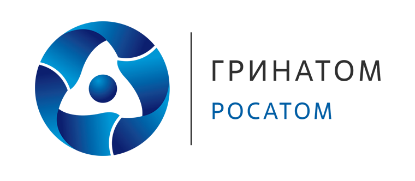 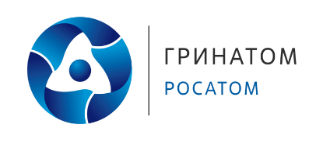 